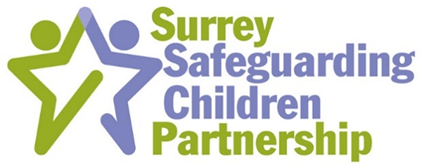 CORE GROUP MEETING TEMPLATERE: (Name of child/ren/young person)Details of meetingDate:					Chair of Core Group:			Record taker:				Attendees at Core Group Meeting:	Apologies: For initial core group – discuss and adding detail to CP Plan including the Danger Statement:Progress on actions on child protection plan (Consider safety goals and statement)What are we worried about? (Remember impact on the child/ren/YP)What’s working well? (Remember impact on the child/ren/YP)Any reason for the plan not being able to be implementedAre statutory visits to child/ren/YP taking place as required?Recommendations of the Core Group including any additions to the CP PlanViews of the child/ren/young personParent’s view of PlanScaling 0 High concern, 10 No concernDate, time and venue of next meetingName and signature of Chair:						Date: